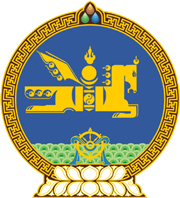 МОНГОЛ УЛСЫН ХУУЛЬ2022 оны 11 сарын 11 өдөр                                                                  Төрийн ордон, Улаанбаатар хот    ХҮНСНИЙ ТУХАЙ ХУУЛЬД ӨӨРЧЛӨЛТ
    ОРУУЛАХ ТУХАЙ	1 дүгээр зүйл.Хүнсний тухай хуулийн 7 дугаар зүйлийн 7.3 дахь хэсгийн “хүнсний хяналтыг хэрэгжүүлэх төрийн захиргааны байгууллага /цаашид “хяналтын байгууллага” гэх/” гэснийг “хүнсний асуудал эрхэлсэн төрийн захиргааны төв байгууллага, хорио цээрийн хяналт шалгалтын асуудал хариуцсан төрийн захиргааны байгууллага” гэж өөрчилсүгэй.2 дугаар зүйл.Энэ хуулийг 2023 оны 01 дүгээр сарын 01-ний өдрөөс эхлэн дагаж мөрдөнө.МОНГОЛ УЛСЫН 		ИХ ХУРЛЫН ДАРГА 				Г.ЗАНДАНШАТАР